74. Glaudžiamųjų ir sklaidomųjų lęšių tyrimasŠaltinių iliustracijų nuorodos:Gutauskaitė J., Kynienė A., Kovaliūnienė Ž., Lozda P., Rozga R. Spektras. Fizikos vadovėlis 7 klasei. Vilnius: Briedis, 2005, p. 82, 3–4 pav.Klasė, dalykas7–8 klasė, fizika.5 klasė, integruotas gamtos mokslų kursas.Numatoma veiklos trukmėApie 40 min.Ugdomi mokinių gebėjimai pagal Pagrindinio ugdymo bendrąsias programas. Fizika9.12. Apibūdinti šviesos reiškinius. Mokinių pasiekimai pagal Integruoto gamtos mokslų kurso programą 5–8 klasėms8.4.1.2. Įvardija pagrindines teleskopo sudedamąsias dalis, paaiškina veikimo principą <...>.Probleminė situacija ir veiklos klausimasFotoaparate, akiniuose, žiūronuose, padidinimo stikle yra lęšiai.Kaip lęšiai pakeičia krintančių spindulių kelią?Mokytojo veiklos siekiniaiUgdyti mokinių gebėjimą praktiškai nustatyti, kaip glaudžiamieji ir sklaidomieji lęšiai laužia šviesos spindulius.Veiklos priemonėsGeometrinės optikos rinkinys*: lazeris, lęšių rinkinys, liniuotė.Veiklos eigaPasiruošimas tyrimui Pakartojama, kokiais sutartiniais ženklais brėžiniuose žymimi glaudžiamieji ir sklaidomieji lęšiai. Pasiruošiama ne mažiau kaip po 4 skirtingus lęšius kiekvienam tyrimui (tyrėjui, grupei).Tyrimo eiga1. Mokinio veiklos lape nurodoma, kaip sutartiniais ženklais yra žymimas glaudžiamasis ir sklaidomasis lęšiai.2. Nustatoma liniuotės mažiausia matavimo padalos vertė, nurodoma absoliučioji matavimo paklaida ir jų vertės nurodomos Mokinio veiklos lape.3. Mokinio veiklos lape į jam skirtą vietą padedamas glaudžiamasis lęšis. Lęšio centras turi sutapti su tašku O (1 pav.).1 pav. Tyrimo schema 4. Lygiagrečiai su pagrindine optine ašimi per nubrėžtą spindulį A į lęšį nukreipiamas lazerio spindulys (1 pav.).5. Pažymimi du lazerio lūžusio spindulio taškai. Jie sujungiami nubrėžiant lūžusio spindulio kelią.6. Kartojami 4–5 punktuose nurodyti veiksmai tik su spinduliu B. Lūžę spinduliai pratęsiami taip, kad kirstųsi. Pastaba. Jie turi kirstis dešinėje lęšio pusėje (žr. 2 pav.).
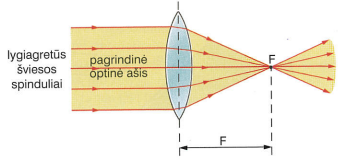 2 pav. Spindulių eiga glaudžiamajame lęšyje7. Pažymimas lūžusių spindulių susikirtimo taškas F – lęšio židinio nuotolis.8. Liniuote išmatuojamas lęšio židinio nuotolis F. Duomuo įrašomas į lentelę Mokinio veiklos lape.9. Glaudžiamasis lęšis pakeičiamas kitu glaudžiamuoju lęšiu.10. Kartojami 3–9 punktuose nurodyti veiksmai.11. Ant languoto popieriaus į jam skirtą vietą padedamas sklaidomasis lęšis.12. Lygiagrečiai su pagrindine optine ašimi per nubrėžtą spindulį A į lęšį nukreipiamas lazerio spindulys (1 pav.).13. Pažymimi du lazerio lūžusio spindulio taškai. Jie sujungiami nubrėžiant lūžusio spindulio kelią.14. Kartojami 12–13punktuose nurodyti veiksmai su spinduliu B.15. Lūžę spinduliai pratęsiami taip, kad kirstųsi. Pastaba. Jie turi kirstis kairėje lęšio pusėje (žr. 3 pav.).
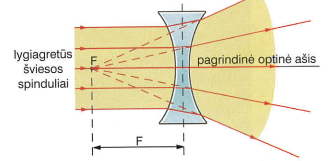 3 pav. Spindulių eiga sklaidomajame lęšyje16. Pažymimas lūžusių spindulių susikirtimo taškas F – lęšio židinio nuotolis.17. Liniuote išmatuojamas lęšio židinio nuotolis. Duomuo įrašomas į lentelę Mokinio veiklos lape.18. Sklaidomasis lęšis pakeičiamas kitu sklaidomuoju lęšiu.19. Kartojami 12–18 punktuose nurodyti veiksmai.20. Apibendrinami gauti duomenys.21. Formuluojama išvada.Laukiamas mokinių veiklos rezultatasPirmasis pasiekimų lygmuoMokytojo padedamas, naudodamasis detaliu aprašymu ir turimomis priemonėmis atlieka tyrimą: teisingai nukreipia lazerio spindulius, nubrėžia lūžusius spindulius, pažymi ir išmatuoja židinio nuotolį.Antrasis pasiekimų lygmuoSavarankiškai atlieka tyrimą, daro išvadas, paaiškina gautus rezultatus. Geba aiškiai dėstyti mintis raštu.Trečiasis pasiekimų lygmuoGeba savarankiškai suformuluoti tyrimo išvadą, tinkamai vartodamas reikšmines sąvokas (lęšis, židinio nuotolis, glaudžiamasis lęšis, sklaidomasis lęšis, pagrindinė optinė ašis, spindulys, lęšio centras), argumentuoja išvadas ir diskutuoja su klasės draugais.Rizikos įvertinimas Lazerio spindulio negalima kreipti į akis.Galimi tarpdalykiniai ryšiai Matematika: kampų matavimas.Biologija, fizika: akies sandara, regėjimas.Technologijos: Camera obscura (lot. tamsus kambarys) gamyba.Idėjos veiklai plėtotiLęšiais gaunami atvaizdai (fizika).Regėjimo korekcija (fizika).Vaizdo įrašasGlaudžiamųjų ir sklaidomųjų lęšių tyrimasMokinio veiklos lapasGlaudžiamųjų ir sklaidomųjų lęšių tyrimas